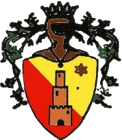 COMUNE DI GALATI MAMERTINOCittà Metropolitana di MessinaVia Roma, 90 – 98070tel. 0941434956 – 0941434926www.comune.galatimamertino.me.it info@pec.comune.galatimamertino.me.it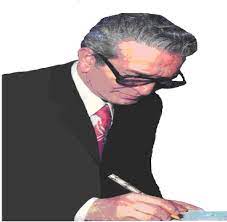 Premio Nazionale di poesia “Nino Ferraù” 2024XII EdizioneBANDOart. 1L’Amministrazione Comunale di Galati Mamertino, organizza il “Premio Nazionale Poesia Nino Ferraù 2024” XII edizione.art. 2Il presente concorso è aperto a tutti gli autori maggiorenni con testi poetici in lingua italiana o vernacolo a tema libero. Il premio, infatti, è composto dalle seguenti sezioni:SEZIONE A Poesia in lingua italianaOgni autore potrà inviare una sola poesia inedita in lingua italiana (versi liberi o in metrica) non eccedenti complessivamente i 60 versi totali, inviando l’elaborato secondo quanto riportato al successivo art. 4. La poesia può essere stata già premiata in altri concorsi. Per inedita si intende, ai fini del presente regolamento, un testo poetico mai pubblicato in opere con codice ISBN. Sono ammesse le poesie pubblicate in antologie di concorsi letterari.SEZIONE B Poesia in vernacoloOgni autore potrà inviare una sola poesia inedita in vernacolo con allegata traduzione (versi liberi o in metrica) non eccedenti complessivamente i 60 versi totali, inviando l’elaborato secondo quanto riportato al successivo art. 4. La poesia può essere stata già premiata in altri concorsi. Sono ammesse le poesie pubblicate in antologie di concorsi letterari.art. 3I partecipanti dovranno, inoltre, inviare alla Segreteria del Premio la scheda d’iscrizione allegata al bando sottoscritta e compilata con i dati richiesti.art. 4L’iscrizione potrà avvenire sia tramite e-mail che a mezzo posta, corredata dai seguenti documenti in formato word, pdf, jpg:a. la scheda di adesione compilata; b. una sola copia della propria poesia senza alcuna firma, sigla o nominativo riconducibile all’autore;c. la copia della ricevuta di pagamento della quota di iscrizione;Per l’invio telematico deve essere utilizzato il seguente indirizzo mail info@pec.comune.galatimamertino.me.it. L’e-mail dovrà espressamente riportare nell’oggetto il cognome e nome del candidato. Per l’iscrizione via e-mail farà fede la data dell’invio telematico.Per l’invio tramite spedizione postale, l’indirizzo è il seguente: “Premio Nino Ferraù” c/o Comune di Galati Mamertino – Via Roma 90 -98070 Galati Mamertino (ME). Si consiglia di inviare gli elaborati a mezzo raccomandata.Il comitato organizzatore declina ogni responsabilità in ordine allo smarrimento dei plichi. Le opere pervenute non saranno restituite.Il termine per le iscrizioni è fissato al 15 GIUGNO 2024. Farà fede il timbro postale o la data di invio telematico.art. 5È prevista una quota di partecipazione, di € 10,00, per spese di segreteria da versare sul C.C.P. n.11306982 o mediante bonifico sull’IBAN IT67A0891382210000000400027 entrambi intestati alla Tesoreria del Comune di Galati Mamertino e come causale inserire: Partecipazione Premio di Poesia Nino Ferrau 2023 (IMPORTANTE! In caso di bonifico bancario inserire la “u” finale di “Ferraù” non accentata poiché molte banche non accettano il carattere ù nella causale). Se si desidera partecipare a entrambe le sezioni la quota di partecipazione sarà di € 20,00 (€ 10,00 per ogni sezione).Le quote versate saranno utilizzate per la promozione e le attività connesse al “Premio Nazionale Nino Ferraù”.art.6La partecipazione al Premio implica la piena e incondizionata accettazione del presente regolamento e la divulgazione del proprio nome, cognome e premio vinto su qualsiasi pubblicazione. Per l’iscrizione non si accettano pseudonimi, nomi di fantasia o diversi dalla reale identità dell’autore, previa invalidazione dell’iscrizione senza restituzione dei lavori inviati e della quota versata. L’organizzazione attraverso la presente adesione acquisisce implicitamente il diritto di pubblicare liberamente e gratuitamente tutti i componimenti ritenuti idonei su eventuali antologie, su siti di gestione comunale o su pagine social inerenti il premio. La partecipazione costituisce espressa autorizzazione per un’eventuale pubblicazione delle poesie su social o eventuali antologie, senza che gli autori perdano alcun diritto sulle proprie opere ne abbiano nulla a pretendere per diritti d’autore.art. 7È a carico dei partecipanti l’onere di informarsi circa tutti gli aggiornamenti e/o eventuali variazioni concernenti il Premio, attraverso la periodica consultazione del sito www.comune.galatimamertino.me.it, nell’apposita sezione dedicata al Premio visibile nella home page o contattando direttamente la Segreteria del Premio al numero 0941434926 sui siti concorsi letterari.it., concorsi letterari.net e sulla pagina facebook del premio “Premio Nazionale di Poesia “Nino Ferraù”.L’organizzazione non è, in alcun caso, responsabile per una mancata comunicazione.art. 8Le opere saranno valutate a giudizio insindacabile e inappellabile della Giuria composta da personalità del mondo della cultura scelti ad insindacabile giudizio da parte dell’Amministrazione Comunale.Per garantire la massima trasparenza e regolarità concorsuale tutti i testi saranno valutati anonimamente e senza possibilità di ricondurli all’identità dell’autore.art. 9Gli esiti saranno comunicati ai vincitori entro 30 giorni dalla serata di onore.art. 10Sono previsti i seguenti premi per i vincitori del valore economico:SEZIONE A Poesia in lingua italianaPrimo premio	€  400,00 + soggiorno per due persone per la serata finale;Secondo Premio	€  250,00 + soggiorno per due persone per la serata finale;Terzo premo	€   150,00 + soggiorno per due persone per la serata finale;Sono previsti attestati di merito, segnalazioni e menzioni speciali per le opere ritenute meritevoli dalla Giuria.SEZIONE BPoesia in vernacoloPrimo premio	€  400,00 + soggiorno per due persone per la serata finale;Secondo Premio	€  250,00 + soggiorno per due persone per la serata finale;Terzo premo	€   150,00 + soggiorno per due persone per la serata finale;Sono previsti attestati di merito, segnalazioni e menzioni speciali per le opere ritenute meritevoli dalla Giuria.art. 11I premi, per ogni riscontro e trasparenza, saranno ufficializzati tramite pubblicazione sul sito ufficiale del Comune, sui circuiti di informazione locali e nazionali, sui profili social del premio.I premi aggiudicati saranno assegnati agli aventi diritto.Ai vincitori e ai segnalati verrà inoltrata apposita comunicazione telefonica e per mail.I premi in denaro dovranno essere ritirati personalmente e saranno consegnati da personalità del mondo della cultura e dello spettacolo, solo gli attestati di merito, le segnalazioni e le menzioni speciali potranno essere ritirati anche su delega.La serata d’onore si terrà in Galati Mamertino(ME), GIOVEDI 22 AGOSTO 2024.IL SINDACO 										Avv. Vincenzo Amadore              COMUNE DI GALATI MAMERTINO             Città Metropolitana di Messina              Via Roma, 90 – 980700941434926      www.comune.galatimamertino.me.it info@pec.comune.galatimamertino.me.itPremio Nazionale di poesia “Nino Ferraù” 2024Xii EdizioneMODULO DI ISCRIZIONE AL COMUNE DI GALATI MAMERTINOOGGETTO: Iscrizione Premio Nazionale di Poesia “Nino Ferraù” 2024Il sottoscritto: NOME_________________________COGNOME_______________________NATO/A a ______________________________(____) IL______________________ E RESIDENTE A ______________________________(_____)IN VIA/PIAZZA/VICOLO________________________N._______CAP__________________MAIL______________________________________ TEL./CELL-___________________________________________PARTECIPO ALLA SEZIONE: (SEGNARE CON X LA CASELLA INTERESSATA)A 		CON LA POESIA DAL TITOLO: _____________________________________;B		CON LA POESIA DAL TITOLO: _____________________________________;presa visione del Bando del Premio Nazionale di Poesia Nino Ferraù 2024 e consapevole che la partecipazione allo stesso implica la piena accettazione e il totale rispetto di tutte le indicazioni in esso contenute, nonché del giudizio insindacabile della Giuria, chiede partecipare al Premio.Allega alla presente:testo della poesia formato word, pdf, jpg;copia dell’effettuato pagamento (c.c.p. o bonifico);Il sottoscritto presta il proprio consenso al trattamento dei dati personali, ai sensi dell'art. 13 del D.Lgs. 196/2003.Luogo e data	_____________ Firma________________________________________________C.F. e P.I. 00425030830 - tel 0941434926 –Fax 0941434956 www.comune.galatimamertino.me.itinfo@comune.galatimamertino.me.itinfo@pec.comune.galatimamertino.me.it